Эти трудные звуки …Грамота является основой обучения в школе. Для ее успешного усвоения детям необходимо уметь слышать и различать звуки речи. Уважаемые родители и педагоги, предлагаю вам ряд игр и упражнений для развития слухового восприятия ребенка – дошкольника.«Сказка о звуке И»Цель: закрепление звука И, упражнение в выделении звука И из состава слова.Жил был звук И. Рот у этого интересного звука И всегда очень широко улыбался. Песни этого звука звучали игриво: «И, И, И». Звук И был гласным звуком и дружил с другими гласными звуками: А и У. Иногда они пели вместе веселые песенки: «АИ, ИА, ИУ, УИ».Во дворе у звука И жил ИНДЮК. На клумбе росли ИРИСЫ. В гости часто заходил ИНДЕЕЦ,  с ним звук И играл в ИНТЕРЕСНЫЕ ИГРЫ.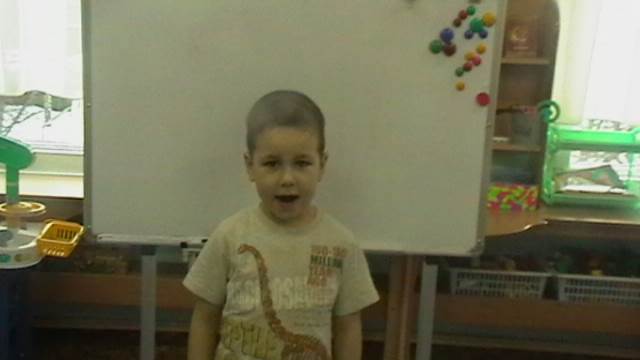 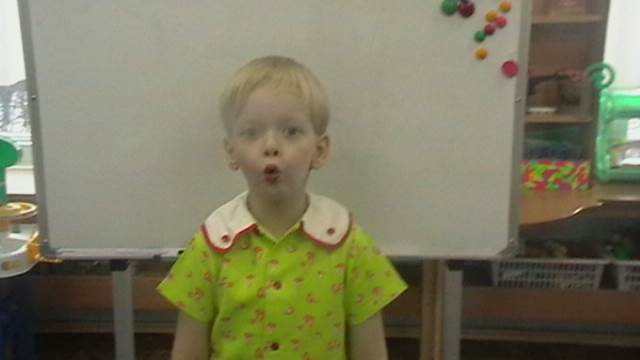 «Незнайка запутался»Цель: упражнение в подборе пар слов с одним отличным звуком. Детям предлагается найти пары картинок, в названиях которых отличается лишь один звук. Например: каша – Маша, сок – сом, кит – кот, коса – коза.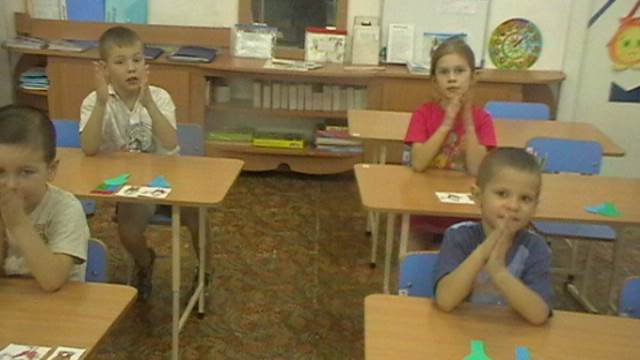 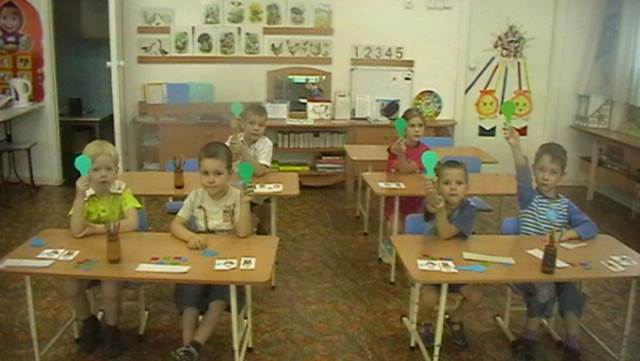 «Собери слово» (игра с песком)Цель: развивать звуковой анализ и синтез слов.На поверхности песка в определенной последовательности педагогом размещены фигурки. Ребенок, «объезжая» их на игрушечном грузовике, «загружает» в кузов первые звуки слов, а после прохождения всего пути соединяет эти звуки в слово.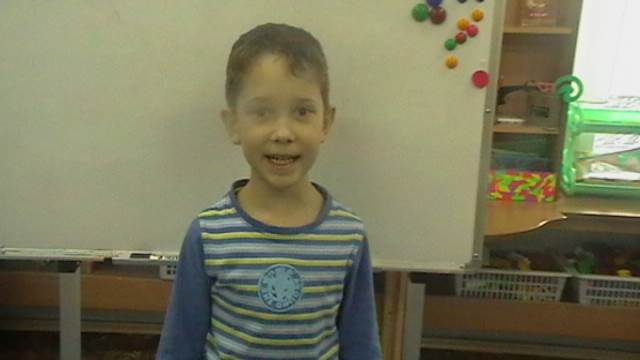 «Какой звук я хочу произнести?»Цель: закрепление правильной артикуляции гласных звуков.Ребенок выходит к доске и показывает артикуляцию заданного педагогом гласного звука.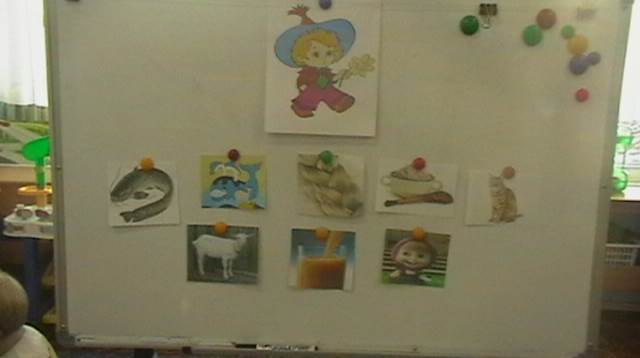 «Будь внимателен!»Цель: активизация слухового внимания и памяти детей, развитие слухового восприятия.  Педагог произносит отдельные звуки, слоги, слова, а дети:а) хлопают, услышав заданный звук;б) при различении согласных звуков по твердости – мягкости поднимают синие «фонарики» (если слышат согласный твердый звук), зеленые «фонарики» (если слышат согласный мягкий звук).«Город одного звука»Цель: упражнять в подборе слов с заданным звуком, развитие связной речи.Педагог дает задание выбрать фигурки, в названии которых есть заданный звук, и построить город, используя эти фигурки. Потом детям предлагается составить рассказ об этом городке и его жителях.«Недовольный Коля» или «Грустный гномик»Цель: развитие слухового внимания, восприятия; развития мимики.Детям предлагается прослушать ряд слогов; если услышат отличный от других слог – поднимают картинку недовольного или грустного персонажа, изображая данную эмоцию; если все слоги одинаковые – картинку улыбающегося или довольного персонажа (с соответствующей эмоцией).«Повтори без ошибок»Цель: развитие у детей умения правильно воспроизводить слоги, различающиеся несколькими и одним звуком.Педагог произносит слоговые ряды. Ребенок должен внимательно выслушать, а затем повторить слоги без ошибок.Например: та-па-ка, па-ба-ба, фа-ва-фа, па-пта, пту-пта-пто и т.д.«Придумай слово»Цель: упражнение в подборе слов на заданный звук.После изучения звука детям предлагается самостоятельно подобрать слова на заданный звук.«Лишнее слово»Цель: развитие фонематического восприятия.Детям предлагается внимательно прослушать названные слова, найти отличное от других.Пример: канава, канава, какао, канава. Мак, бак, так, банан.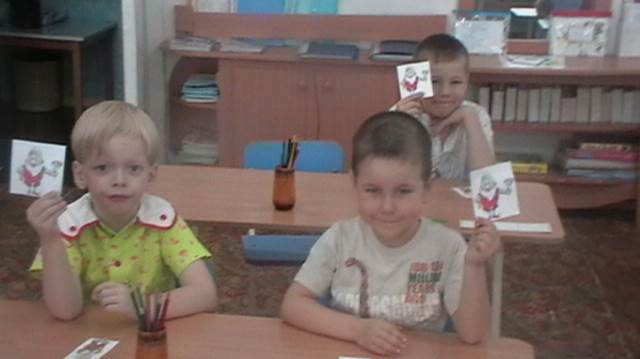 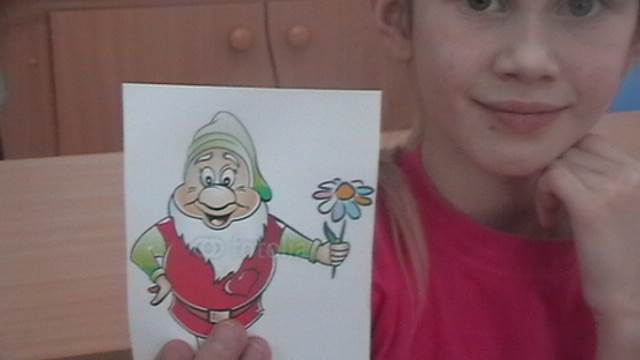 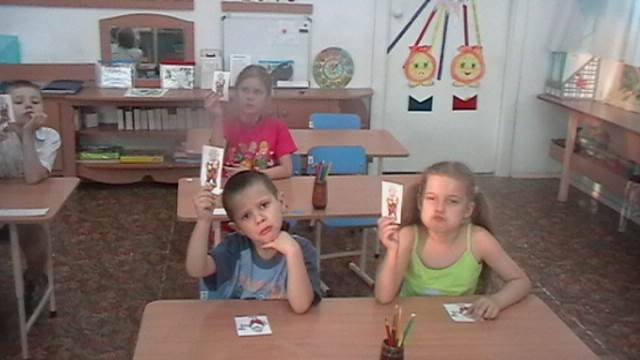 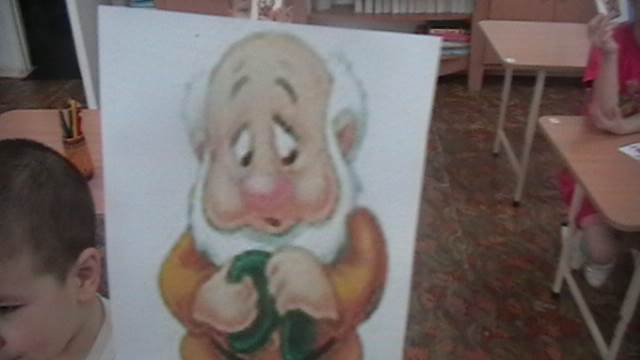 «Какой звук отличается?Цель: развитие у детей умения различать звуки.Педагог произносит звуковые или слоговые ряды. Ребенок должен определить – какой звук отличается от других.Например: ну-ну-но, па-пу-па, а-а-у.